Szkolna Liga Matematyczna 2021/2022ZADANIA – grudzień 2021ZADANIE 1NONOGRAM zimowy na rozgrzewkę. Aby rozwiązać logiczną układankę, należy zaczernić odpowiednie pola diagramu, w myśl reguł zakodowanych ciągiem cyfr umieszczonych z jego boku . I tak: przykładowy szereg cyfr „2, 4, 3, 5” w pionie oznacza, że w odpowiedniej kolumnie należy kolejno zaczernić ciąg –dwóch,  czterech,  trzech  i  pięciu  pól  (analogicznie  postępujemy  w  wierszach). Oczywiście,  liczba  zaczernionych  pól  musi  nam  się  zgadzać  w  „pionie  i  w  poziomie”. Utworzony w ten sposób rysunek stanowi rozwiązanie łamigłówki.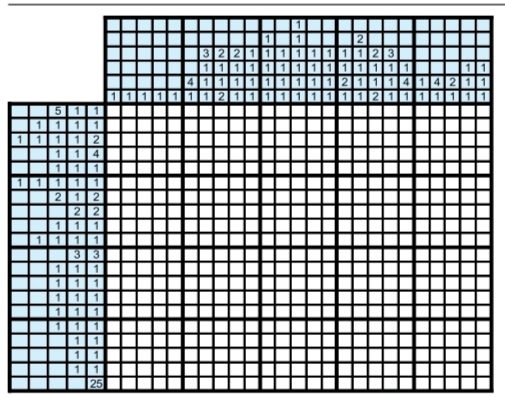 ZADANIE 2Nurikabe (stawy i grobla)Nurikabe to łamigłówka pochodząca od wydawnictwa Nikoli. Łamigłówka zadebiutowała na łamach czasopisma w 1991 roku. Diagram w niektórych polach zawiera liczby. Każde pole z liczbą jest częścią stawu złożonego z tylu pól, jaka jest wartość tej liczby. Wszystkie stawy są wielobokami rozdzielonymi groblą, która tworzy jedną spójną figurę. Częścią grobli nie może być kwadrat złożony z czterech pól (2×2). Zadanie polega na takim zaczernieniu pól tworzących groblę, aby powstałe w ten sposób stawy były rozłączne, tzn. nie były połączone bokami.Poniżej przykład rozwiązanego diagramu:
Rozwiąż: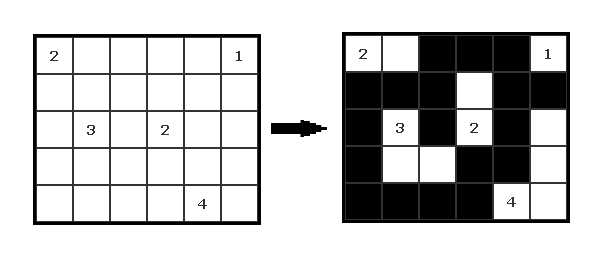 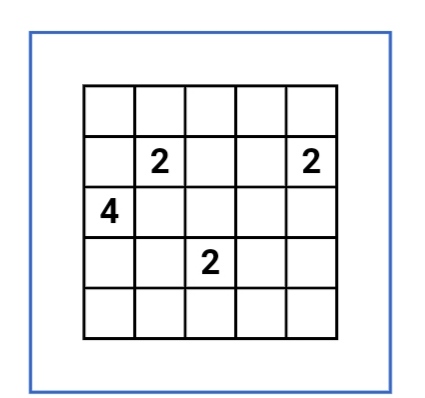 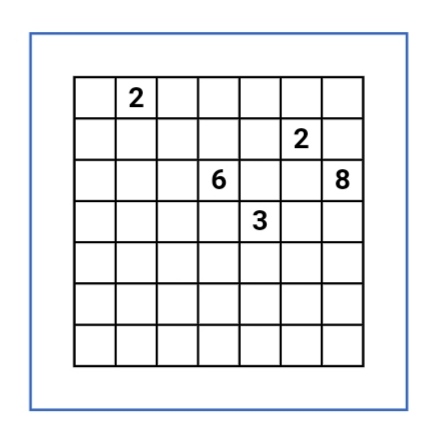 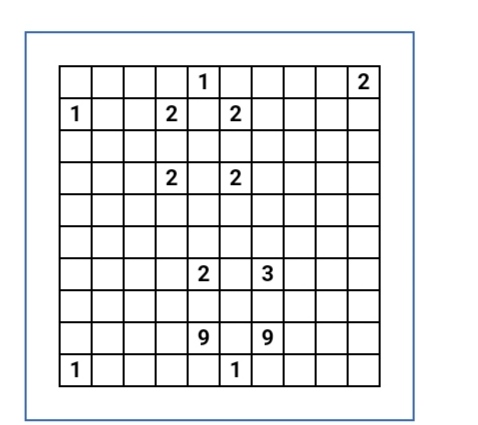 ZADANIE 3SUDOKU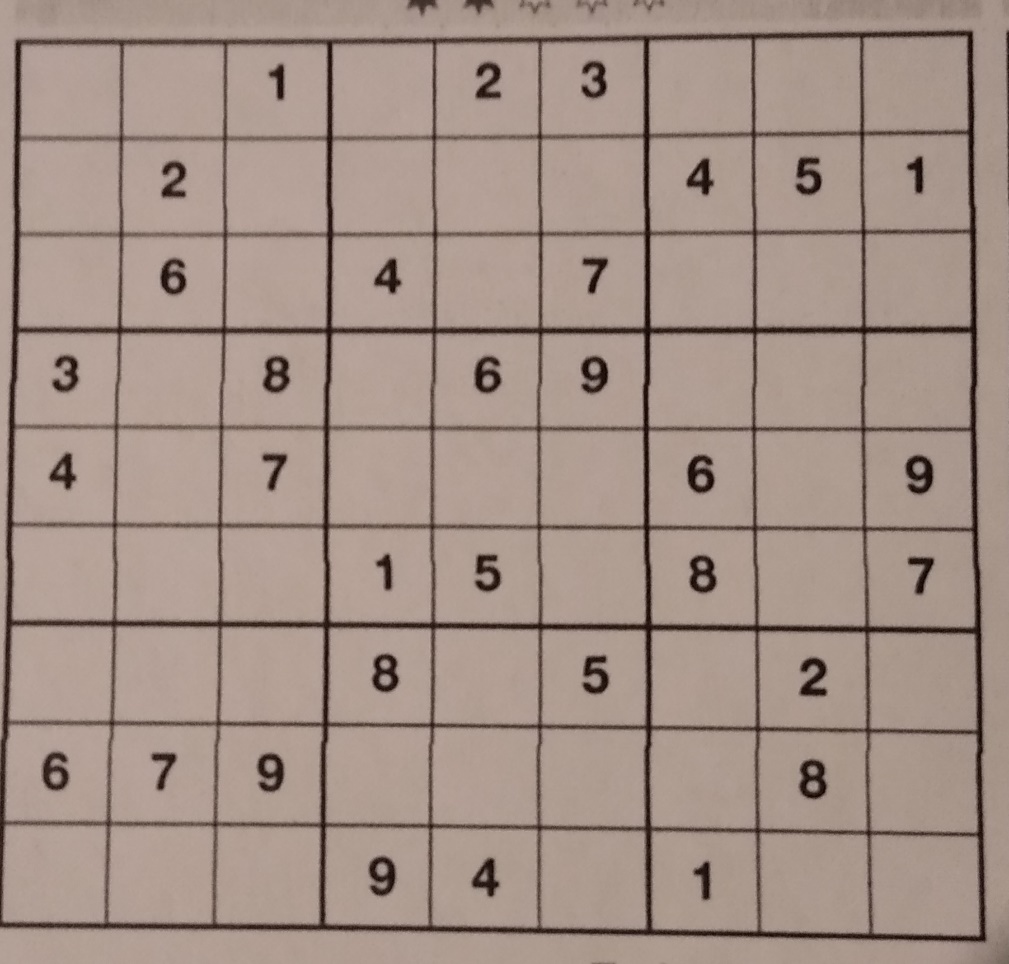 ZADANIE 4Rozwiąż równanie:ZADANIE 5W trapezie równoramiennym jedna z podstaw jest dwa razy dłuższa od drugiej. Przekątna dzieli kąt przy dłuższej podstawie na połowy. Wyznacz długości boków tego trapezu wiedząc, że jego pole jest równe .Termin oddawania rozwiązań do p. Agnieszki Sojka lub p. Sabiny Hankus:   14 stycznia 2022r.